We wtorek  2.06.20r. w godzinach 12.00- 13.30 będziecie pisać  sprawdzian całoroczny z matematyki czyli diagnozę . Zakres materiału otrzymacie na e-maila.25- 26.05.2020r.    kontakt:  maslowskak@wp.plTemat: Siatki graniastosłupów  prostych.(Temat lekcji zapisujemy w zeszycie.)Proszę zapoznać się z przykładami  ze str.229 oraz materiałami filmowymi:https://www.youtube.com/watch?v=CjEV0wfj5Nghttps://www.youtube.com/watch?v=PbpoXxkLUE4Przykłady siatek prostopadłościanów-  przerysuj lub wklej do zeszytu.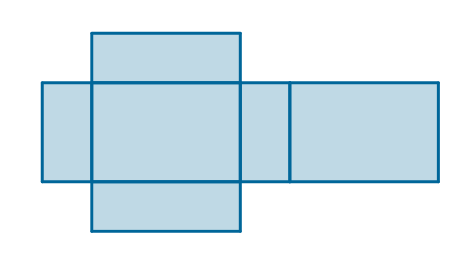 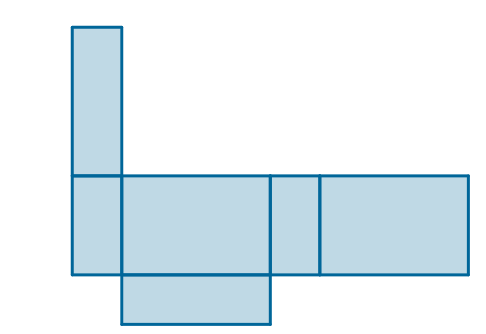 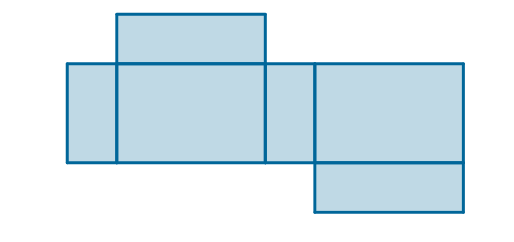 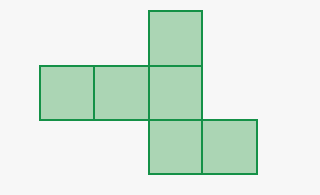 Wykonaj w zeszycie zadanie 1,2 str. 230 z podręcznika. 
Wykonaj model graniastosłupa i zdjęcie prześlij do 29.05.20r. na adres: maslowskak@wp.plNastępnie wykonaj zadania w zeszycie ćwiczeń na str.116,117.27.05.2020r.    kontakt:  maslowskak@wp.plTemat: Poprawa sprawdzianu z działu: „ Liczby całkowite”.Otrzymany sprawdzian należy poprawić wg zasad przesłanych w e-mailu.28- 29.05.2020r.    kontakt:  maslowskak@wp.plTemat: Pole powierzchni graniastosłupa prostego.(Temat lekcji zapisujemy w zeszycie.)Proszę zapoznać się z przykładami  ze str.231 oraz materiałami filmowymi:https://www.youtube.com/watch?v=4X4U8xkgZx0https://www.youtube.com/watch?v=kUhMThSB2D8Notatka do zeszytu:Pole powierzchni graniastosłupa prostego, to suma pól wszystkich jego ścian, czyli suma dwóch podstaw oraz ścian bocznych.Zapisujemy w zeszycie wzór i oznaczenia. (można wkleić całość)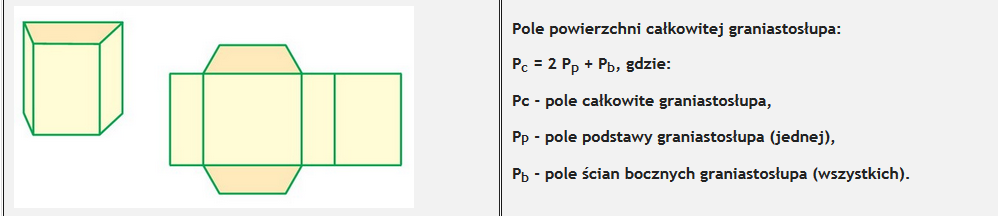 Pole powierzchni graniastosłupa jest równe polu powierzchni jego siatki.Przykład do zapoznania się.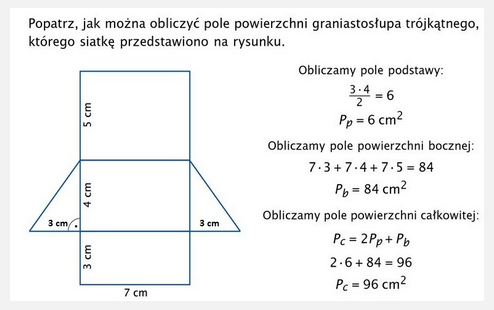 Dla chętnych uczniów animacja i zadania: (zachęcam)http://scholaris.pl/resources/run/id/47807http://scholaris.pl/resources/run/id/47275W zeszycie rozwiąż zadanie 1 i 3 ze str.232 z podręcznika oraz wykonaj zadania z zeszytu ćwiczeń ze str.118-119. 
Zdjęcia ćwiczeń ( str.118-119) prześlij na e maila do 3.06.20r. na adres : maslowskak@wp.pl1.06.2020r.    kontakt:  maslowskak@wp.plTemat: Przygotowanie do diagnozy przedmiotowej z matematyki.Proszę rozwiązać zadania wysłane na e-maila i poćwiczyć na podanych niżej stronach.https://szaloneliczby.pl/klasa-5/https://www.matzoo.pl/klasa5https://learningapps.org/user/joannaphttps://matematykawpodstawowce.pl/gry/2.06.2020r.    kontakt:  maslowskak@wp.plTemat: Diagnoza przedmiotowa z matematyki na zakończenie piątej klasy.3- 4.06.2020r.    kontakt:  maslowskak@wp.plTemat: Objętość figury. Jednostki objętości. (Temat lekcji zapisujemy w zeszycie)
Proszę zapoznać się z przykładami  ze str.233-234  oraz materiałami filmowymi:https://www.youtube.com/watch?v=XIvX_MEqI1ghttps://www.youtube.com/watch?v=gLXkCCmoNDQ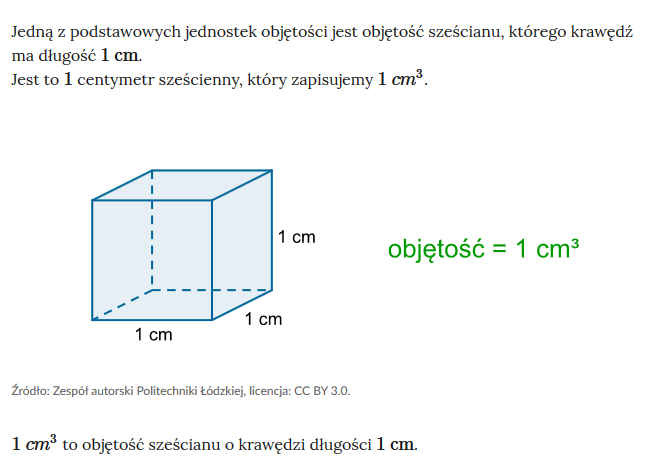 Przepisz do zeszytu: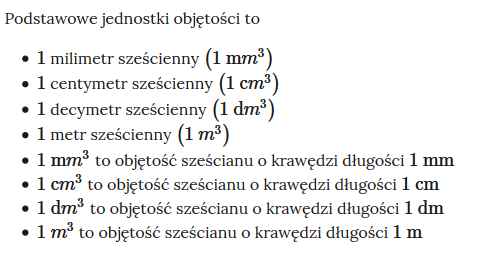 Proszę rozwiązać zadania w zeszycie ćwiczeń na str.120,121 i przesłać na e-maila: maslowskak@wp.pl do 10.06.20r5.06.2020r.    kontakt:  maslowskak@wp.plTemat: Objętość prostopadłościanu.(Temat lekcji zapisujemy w zeszycie)Proszę zapoznać się z przykładami  ze str.236 oraz materiałami filmowymi:https://www.youtube.com/watch?v=Foe58Vp7S9Ahttps://www.youtube.com/watch?v=SAC3K9zJXc0Notatka do zeszytu: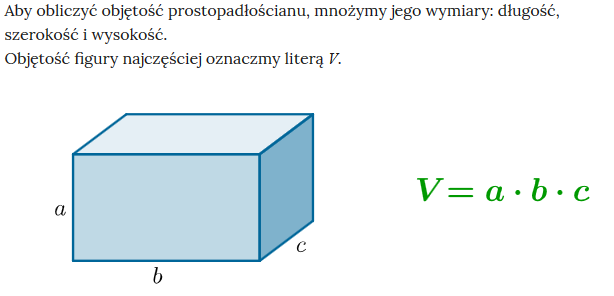 V- objętość prostopadłościanua, b, c, -długości krawędzi prostopadłościanu wychodzących z jednego wierzchołka( wyrażone w tej samej jednostce)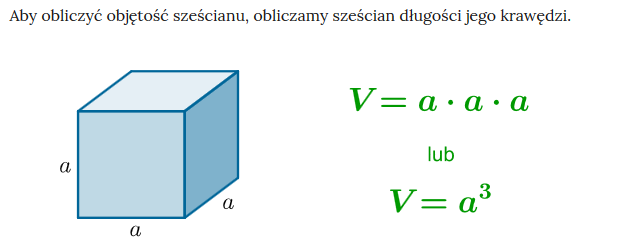         V- objętość sześcianudługość krawędzi sześcianuW zeszycie rozwiąż zadanie 1,2,3 str.237 z podręcznika oraz wykonaj ćwiczenia .ze str. 122Rozwiązania zadań z zeszytu ćwiczeń przyślij na adres: maslowskak@wp.pl  do 10.06.20r,8 -9. 06.2020r.    kontakt:  maslowskak@wp.plTemat: Objętość graniastosłupa prostego.(Temat lekcji zapisujemy w zeszycie)Proszę zapoznać się z przykładami  ze str.238,239 oraz materiałami filmowymi:https://www.youtube.com/watch?v=S8HrnvYJBN8Notatka do zeszytu:Graniastosłup prosty to taki wielościan, którego dwie przystające ściany (podstawy graniastosłupa) są położone w równoległych płaszczyznach, a pozostałe ściany są prostokątami.
Podstawą graniastosłupa może być trójkąt, czworokąt i sześciokąt.
Jeżeli podstawą graniastosłupa jest wielokąt foremny (trójkąt równoboczny, kwadrat, pięciokąt foremny itd.), to mówimy, że taki graniastosłup jest prawidłowy.Wysokość graniastosłupa prostego to odcinek prostopadły do podstaw , równy długości krawędzi bocznej.Objętość graniastosłupa jest równaV=Pp∙hgdzie Pp  oznacza pole podstawy graniastosłupa, a h – wysokość bryły.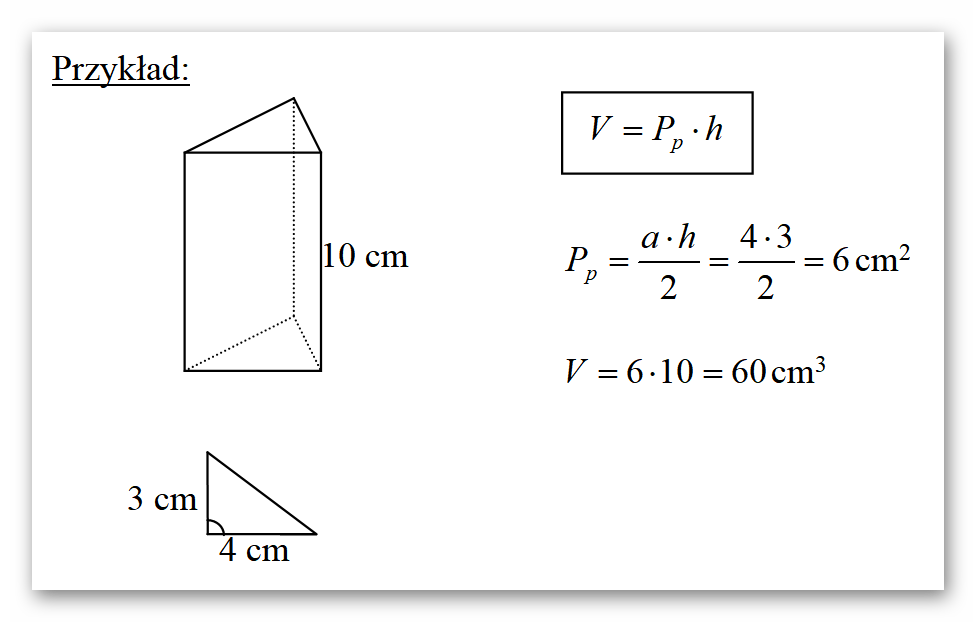 W zeszycie rozwiąż zadanie 1,2 str. 239 z podręcznika oraz ćwiczenia na str.123,124.Zdjęcie ćwiczeń ( str. 123,124) prześlij na adres: maslowskak@wp.pl  do 12.06.20r.


10- 15. 06.2020r.    kontakt:  maslowskak@wp.plTemat: Litry i mililitry.(Temat lekcji zapisujemy w zeszycie)Proszę zapoznać się materiałami filmowymi: 
https://www.youtube.com/watch?v=5zEcx-_0UDIhttps://www.youtube.com/watch?v=xATtfWabCaQ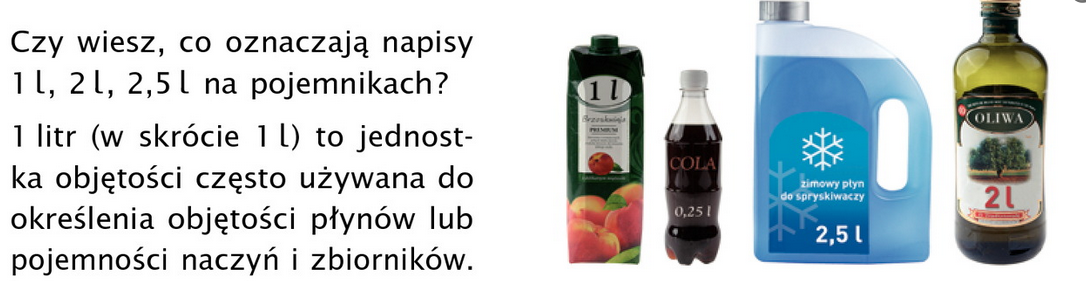 Zapisz w zeszycie:Możemy powiedzieć, że objętość naczynia wynosi 1 dm3 albo że pojemność tego naczynia 
to 1 litr.
O pojemności naczyń czy opakowań mówimy najczęściej wtedy, gdy służą do przechowywania płynów.
Mililitr (ml) jest 1000 razy mniejszą jednostką pojemności niż litr (l)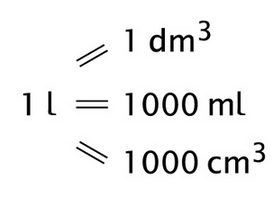 W zeszycie rozwiąż zadnia z podręcznika : 1,2,7 str. 242,243 oraz ćwiczenia str.125,126,127 . Zdjęcia ćwiczeń prześlij do 20.06.20r. na adres : maslowskak@wp.plZadania z podręcznika:Zad. 1 str.242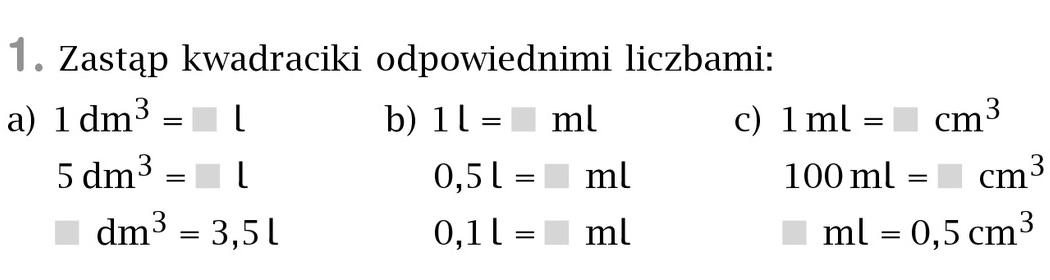 Zad.2 str.242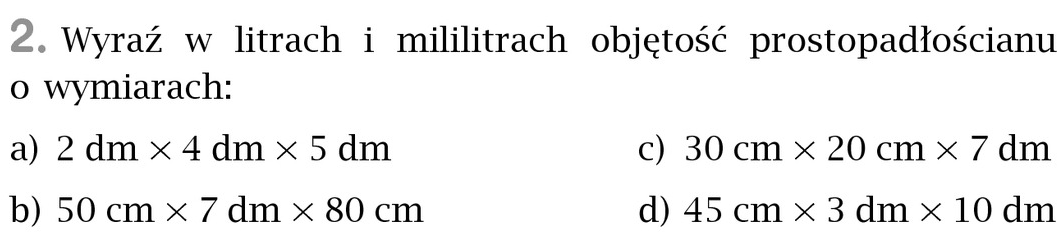 Zad.7 str.243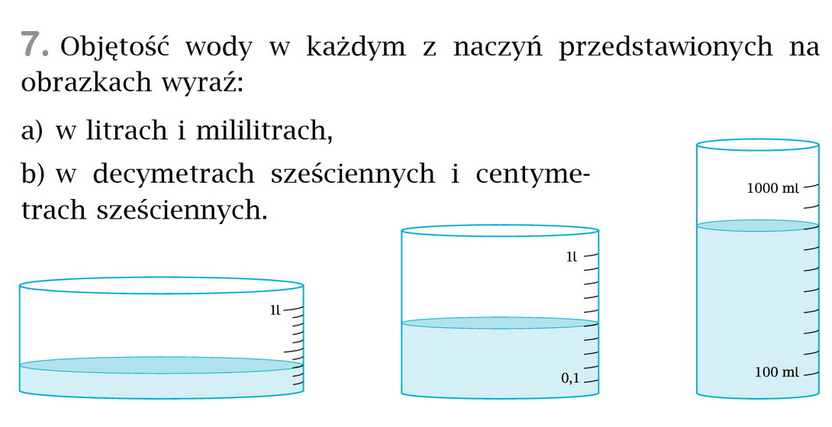 19. 06.2020r.    kontakt:  maslowskak@wp.plTemat: Powtórzenie wiadomości z działu: „Graniastosłupy”(Temat lekcji zapisujemy w zeszycie)Rozwiąż zadania w zeszycie. Do zadnia 1 i 2 zapisz tylko poprawne odpowiedzi. (np. 1 E)Rozwiązania prześlij na e-maila maslowskak@wp.pl   do 22.06.20r.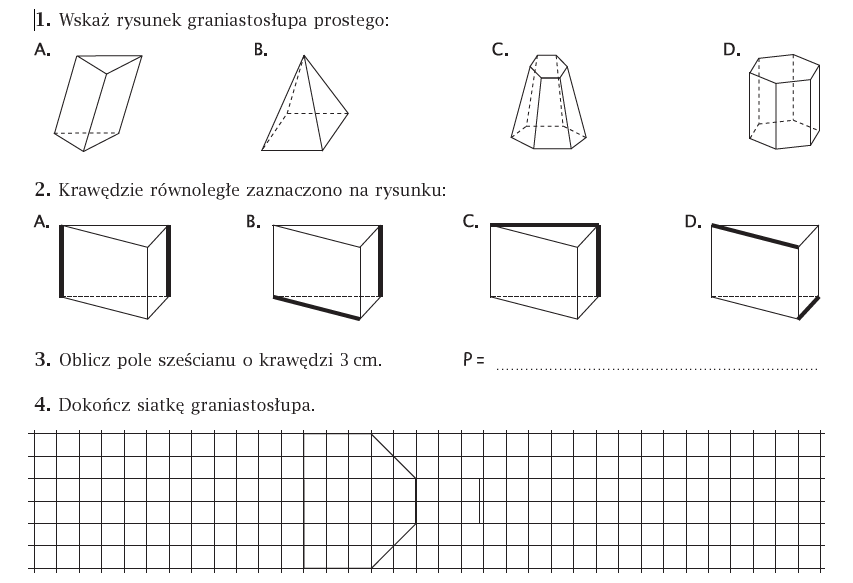 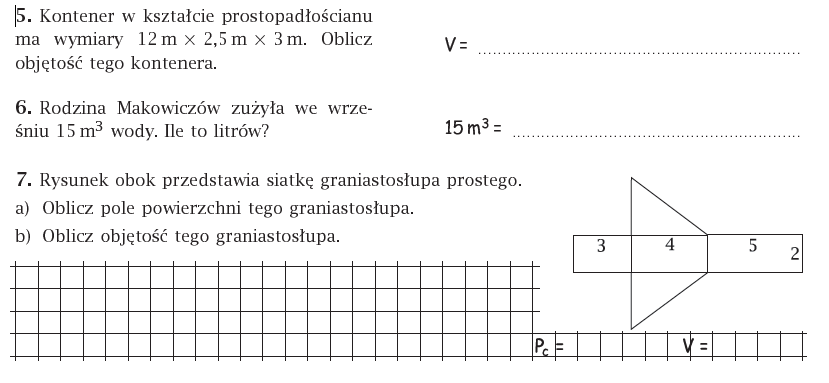 22. 06.2020r.    kontakt:  maslowskak@wp.plTemat:  Własności liczb naturalnych – powtórzenie wiadomości. Dzielniki.(Temat lekcji zapisujemy w zeszycie)Na tej lekcji powtórzycie wiedzę z zakresu dzielników liczb naturalnych.Lekcja z e-podręcznika 1  https://epodreczniki.pl/a/wielokrotnosci-i-dzielniki-liczb-naturalnych/D10sxr0yd
Lekcja z e-podręcznika 2            https://epodreczniki.pl/a/zadania-czesc-i/DpJgr0LuKMateriał dodatkowy 1           https://pistacja.tv/film/mat00085-dzielniki-liczb-wprowadzenieMateriał dodatkowy 2            https://www.matzoo.pl/klasa5/dzielniki-liczby-poziom-a_78_594W zeszycie zapisz jedno wybrane zadanie.
23. 06.2020r.    kontakt:  maslowskak@wp.plTemat:  Własności liczb naturalnych – powtórzenie wiadomości. Cechy podzielności przez 2, 5, 10, 100, przez 4 oraz przez 3 i 9.(Temat lekcji zapisujemy w zeszycie)Na tej lekcji powtórzycie  wiedzę z zakresu cech podzielności przez 2, 5, 10, 100, przez 4 
oraz przez 3 i 9.Lekcja z e-podręcznika

https://epodreczniki.pl/a/cechy-podzielnosci-liczb/DRUJ1HeXrMateriał dodatkowy 1   https://pistacja.tv/film/mat00088-cecha-podzielnosci-liczb-przez-2?playlist=230Materiał dodatkowy 2           https://pistacja.tv/film/mat00091-cecha-podzielnosci-liczb-przez-4?playlist=230Materiał dodatkowy 3https://pistacja.tv/film/mat00090-cecha-podzielnosci-liczb-przez-5?playlist=230Materiał dodatkowy 4https://pistacja.tv/film/mat00093-cecha-podzielnosci-liczb-przez-10?playlist=230Materiał dodatkowy 5https://pistacja.tv/film/mat00089-cecha-podzielnosci-liczb-przez-3?playlist=230Materiał dodatkowy 6https://pistacja.tv/film/mat00092-cecha-podzielnosci-liczb-przez-9?playlist=230Materiał dodatkowy 7https://pistacja.tv/film/mat00094-cechy-podzielnosci-liczb-cwiczenia?playlist=230W zeszycie zapisz jedno wybrane zadanie.24. 06.2020r.    kontakt:  maslowskak@wp.plTemat: Własności liczb naturalnych – powtórzenie wiadomości. Rozkład liczby na czynniki pierwsze.(Temat lekcji zapisujemy w zeszycie)Na tej lekcji powtórzycie wiedzę z zakresu rozkładu liczb na czynniki pierwsze.Lekcja z e-podręcznika 1https://epodreczniki.pl/a/rozkladanie-liczb-na-czynniki-pierwsze/DDIeE2nB9
Lekcja z e-podręcznika 2
https://epodreczniki.pl/a/trening-mistrza-cwiczenia-przed-sprawdzianem/DPCVJRS4oMateriał dodatkowy 1https://szaloneliczby.pl/rozklad-liczby-na-czynniki-pierwsze/Materiał dodatkowy 2https://pistacja.tv/film/mat00152-rozklad-liczby-na-czynniki-pierwsze-wprowadzenieMateriał dodatkowy 3https://pistacja.tv/film/mat00153-rozklad-liczby-na-czynniki-pierwsze-przyklady?playlist=262Materiał dodatkowy 4https://www.matzoo.pl/klasa5/rozklad-liczby-na-czynniki-pierwsze_78_497W zeszycie zapisz jedno wybrane zadanie.25. 06.2020r.    kontakt:  maslowskak@wp.plTemat: Własności liczb naturalnych – powtórzenie wiadomości. Liczby pierwsze i liczby złożone.Na tej lekcji powtórzycie  wiedzę z zakresu liczb pierwszych i złożonych.(Temat lekcji zapisujemy w zeszycie)Lekcja z e-podręcznika 1https://epodreczniki.pl/a/czy-liczby-pierwsze-zdradza-swoje-tajemnice/DIgtLKeFY
Lekcja z e-podręcznika 2https://epodreczniki.pl/a/liczby-pierwsze-i-liczby-zlozone/D119Si4sW
Materiał dodatkowy 1https://szaloneliczby.pl/liczby-pierwsze-i-zlozone/Materiał dodatkowy 2https://www.matzoo.pl/klasa5/liczby-pierwsze-liczby-zlozone_78_600Materiał dodatkowy 3https://pistacja.tv/film/mat00151-liczby-pierwsze-i-liczby-zlozone?playlist=262W zeszycie zapisz jedno wybrane zadanie.Pozdrawiam Was i życzę miłego odpoczynku .Katarzyna Masłowska